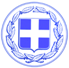 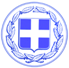                       Κως, 13 Αυγούστου 2018ΔΕΛΤΙΟ ΤΥΠΟΥΘΕΜΑ : “Σε παράνομες υδροληψίες οφείλεται η πτώση πίεσης του νερού στην περιοχή Τσιγγούρα στην Κέφαλο.”Μετά από αναφορές δημοτών για πτώση πίεσης ή και διακοπές νερού, συνήθως τις απογευματινές ώρες, στην περιοχή Τσιγγούρα Κεφάλου, η ΔΕΥΑΚ έλεγξε άμεσα τα δίκτυα αλλά και τους δείκτες επάρκειας νερού στις δεξαμενές.Από τον έλεγχο σε δίκτυα και δεξαμενές δεν προέκυψε πρόβλημα.Ενδελεχής έλεγχος όμως αποκάλυψε ότι η πτώση πίεσης του νερού και οι διακοπές οφείλονται σε παράνομες υδροληψίες.Σήμερα ξεκίνησαν νέοι έλεγχοι στα δίκτυα και διερευνητικές τομές στο δίκτυο ύδρευσης της περιοχής προκειμένου να εντοπιστούν και να ταυτοποιηθούν, με ακρίβεια, οι παράνομες υδροληψίες και να επιβληθούν τα ανάλογα πρόστιμα.Προβλήματα λόγω βλαβών στα δίκτυα ή προβλήματα επάρκειας στις δεξαμενές που τροφοδοτούν την συγκεκριμένη περιοχή, δεν υπάρχουν.Γραφείο Τύπου Δήμου Κω